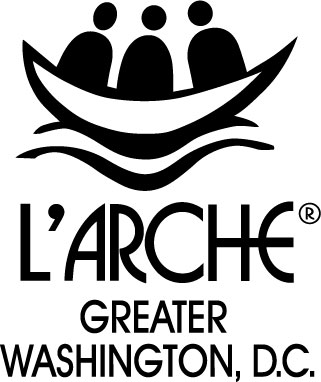 Application Date: ____________________________________________Role I am Applying for: (check one or both)____ Assistant ____ Awake Overnight Assistant PERSONAL Information:				Name (First, Middle Int., Last)____________________________________________________    Address_______________________________________________________________________             Home Phone___________________________________________________________________   Cell Phone ____________________________________________________________________  Email Address__________________________________________________________________What is your preferred contact? 		Phone__	Email__Date Available________________________  Are you open to a two-year commitment?     Yes __     	No __	*Commitments are discerned annually.Contact Person in case of Emergency:Name_________________________________________________________________________Address_______________________________________________________________________Phone_________________________________________________________________________ Relationship ___________________________________________________________________Languages and Work Authorization:Languages spoken:     English __	Spanish __	Other_______________________________Languages written:     English __	Spanish __	Other_______________________________Are you a citizen of the U.S. or do you have authorization to work in the U.S.?_______________   If not a citizen, what type of Visa do you have?:_______________________________________L’Arche Experience:Have you ever applied to this or another L’Arche community?         Yes __     	No __If yes, when and where?__________________________________________________________Have you ever lived at this or another L’Arche community?            Yes __      	No __	If yes, when and where? __________________________________________________________Are you available to visit this or another L’Arche community for a few days?    Yes __    No __Background Information:Have you been convicted, pled guilty, or entered a plea of nolo contendre of a felony as defined by federal or state law?*           		Yes __    	No __ 	Have you been convicted, pled guilty, or entered a plea of nolo contendre for a sex offense as defined by federal or state law?* 		Yes __   	No __   	Have you been convicted, pled guilty, or entered a plea of nolo contendre for child abuse or molestation?*      				Yes __   	No __	Have you been convicted, pled guilty, or entered a plea of nolo contendre for drug possession or drug distribution?*   				Yes __		No __ 	Have you been convicted, pled guilty, or entered a plea of nolo contendre for a misdemeanor?Yes__    	No __Do you know of any criminal or misdemeanor charges currently pending against you?  Yes __  	No __ 	* If you answered yes to any of the above, please submit official copies of court records including disposition of the case, and provide on a separate sheet the specifics or an explanation.Do you have a valid driver’s license?  	Yes __    	No __ 	State/number______________________Do you have any violations on your driving record (other than parking fines) from the past 3 years?						Yes __		No __If yes, please explain_____________________________________________________________Reflection Questions:Please type answers to the following questions and include them with your application. State briefly why you wish to become involved with L’Arche Greater Washington, D.C.Describe any experiences you have had with people with intellectual disabilities. What are your hopes and expectations about living in community with people with disabilities?Describe any specific gifts or skills you have which may be an asset to the community (i.e., cooking, writing, music, etc.).How do you typically react to stressful situations?How comfortable are you with situations where you are asked to hold others accountable for their actions? Please give an example.How do you typically respond to conflict?  How do you resolve it?Consider the following scenario: A core member (community member with a disability) in your home does not want to take a bath.  After several minutes of your trying to persuade her, she becomes increasingly more agitated.  How would you handle this situation?  Please give an explanation for your response.L’Arche GWDC is an intentional community of faith rooted in the Christian tradition, with a strong commitment to supporting its members in their spiritual and religious practice.  While L’Arche welcomes assistants from other faith traditions and those who have no religious affiliation, many of L’Arche’s community activities are based in the Christian faith tradition. The role of an assistant is to support and engage core members in the life of the community; this may require you to attend religious services and events. Describe how you would see yourself responding to these expectations.Please tell us how you heard about L’Arche, and about L’Arche Greater Washington, D.C.  Also, please add any other information that might be helpful in the decision process. PLEASE READ AND SIGN:     I understand that my being welcomed to L’Arche as an Assistant is based, in part, on the accuracy and truthfulness of this application, and I give L’Arche permission to contact the references listed on this application. Signature of Applicant__________________________________ Date_________________	(If submitting electronically, a typed signature will suffice.)Education and Work HistoryPlease complete or attach a resume.EducationName of educational institutions attended, degrees received, and subjects studied.__________________________________________________________________________________________________________________________________________________________________________________________________________________________________________Work HistoryEmployer_____________________________________________________________________Address_______________________________________________________________________Supervisor____________________________________________________________________  	Phone Number_____________________      Email address______________________________Job Title___________________________  	Dates of Employment________________________Job Duties__________________________________________________________________________________________________________________________________________________Reason for leaving______________________________________________________________Employer_____________________________________________________________________Address_______________________________________________________________________Supervisor____________________________________________________________________  	Phone Number_____________________      Email address ______________________________ Title___________________________  	Dates of Employment________________________Job Duties___________________________________________________________________________________________________________________________________________________Reason for leaving______________________________________________________________Employer_____________________________________________________________________Address_______________________________________________________________________Supervisor____________________________________________________________________  	Phone Number_____________________      Email address ______________________________Job Title___________________________  	Dates of Employment________________________Job Duties__________________________________________________________________________________________________________________________________________________Reason for leaving______________________________________________________________References: Please give three references, including name, relationship to you, phone number, email address, and postal address. Please ask one of your references to fill out the attached reference form. You may submit it with your application or have the reference submit it to us directly. Please do not use family as references. At least one should be a professional or academic reference—a supervisor or professor. (Foreign applicants, please send three letters of recommendation in English.)1. Name_______________________________________________________________________ Relationship___________________________________________________________________Phone_______________________________Email Address______________________________Address_______________________________________________________________________City____________________________________ State____________ Postal Code___________2. Name_______________________________________________________________________ Relationship___________________________________________________________________Phone_______________________________Email Address______________________________Address_______________________________________________________________________City____________________________________ State____________ Postal Code___________3. Name_______________________________________________________________________ Relationship___________________________________________________________________Phone_______________________________Email Address______________________________Address_______________________________________________________________________City____________________________________ State____________ Postal Code___________REFERENCE FORMApplicant: Please ask one of your references fill out the form below. You may submit it with your completed application or the reference may send it to the attention of Recruitment Coordinator, preferably by email to join@larche-gwdc.org, or alternatively by mail to P.O. Box 21471, Washington, DC 20009, or by fax to (202) 986-1492.Reference: If you need more space, continue on the back or attach other sheets.  To help you understand the organization to which the applicant is applying, here is an introduction to L’Arche Greater Washington, D.C.:At the core of L’Arche is the relationship between persons who have an intellectual disability and those who chose to support them in community. We believe that this relationship is one that is mutually transformative, a sign of hope and a powerful witness in our world. 	The primary task of an Assistant in L’Arche GWDC is to build community by creating home with people who have an intellectual disability and with other assistants in a community home, as a place of mutual belonging.  An attitude of openness to relationship and respect for the dignity, autonomy, and individuality of all the members of the community, both those with and those without disabilities, is of key importance.Personal qualities significant for this role include maturity, warmth, friendliness, sense of responsibility, integrity, emotional maturity, sense of humor, and flexibility.It is important that assistants be open to relationship with people who are different intellectually and who come from different cultural and faith traditions.Name of Applicant:	__________________________________________________Name of Reference:	__________________________________________________Address: 		__________________________________________________			__________________________________________________Phone Number:		__________________________________________________Email:			__________________________________________________What is your relationship to applicant? How long have you known him/her and in what capacity?What words would you use to describe this person?Please comment on the applicant’s capacity in each of the following areas:InitiativePunctuality Organizational skillsQuality of workEnergy levelCommunication skills (written and verbal)Please describe any experience you have of this person being in a conflict, and what they did to resolve that conflict.Would you hire this person?  Why or why not?This position requires caring for vulnerable people. Is there anything in your experience with the applicant that would raise doubts about his/her ability to provide competent, compassionate, and skilled care for vulnerable adults?